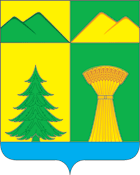 СОВЕТ МУНИЦИПАЛЬНОГО РАЙОНА«УЛЁТОВСКИЙ РАЙОН»ЗАБАЙКАЛЬСКОГО КРАЯРЕШЕНИЕ« 12»  мая 2022 года								         № 60с. УлётыО согласовании списания муниципального имущества муниципального района «Улётовский район» Забайкальского краяВ соответствии с Уставом муниципального района «Улётовский район» Забайкальского края, руководствуясь Положением о порядке управления и распоряжения муниципальной собственностью муниципального района «Улётовский район» Забайкальского края, утверждённым решением Совета муниципального района «Улётовский район» Забайкальского края от 31.01.2012 № 334, рассмотрев ходатайство администрации муниципального района «Улётовский район» Забайкальского края, в целях проведения работы по ликвидации объектов, выведенных из хозяйственного оборота и грозящих опасностью для жизни и здоровья граждан, Совет муниципального района «Улётовский район» решил:1. Согласовать администрации муниципального района «Улётовский район» Забайкальского края списание муниципального имущества муниципального района «Улётовский район» Забайкальского края - нежилое здание, кадастровый номер 75:19:170140:80, площадь 368,6 м2, год ввода в эксплуатацию 1971, балансовая стоимость 642127,50 рублей, остаточная стоимость 0 рублей, порядковый номер реестра 55, расположенное по адресу: Забайкальский край, Улётовский район, с.Улёты, ул.Лазо, д.150.2. Контроль возложить на первого заместителя главы муниципального района «Улётовский район» (В.А. Горковенко).Глава муниципального района«Улётовский район»						         	А.И.Синкевич